Bionexo	https://bionexo.bionexo.com/jsp/RelatPDC/relat_adjudica.jsp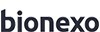 Bionexo do Brasil LtdaRelatório emitido em 23/01/2024 09:46CompradorIGH - HUAPA - HOSPITAL DE URGÊNCIA DE APARECIDA DE GOIÂNIA (11.858.570/0004-86)AV. DIAMANTE, ESQUINA C/ A RUA MUCURI, SN - JARDIM CONDE DOS ARCOS - APARECIDA DE GOIÂNIA, GO CEP: 74969-210Relação de Itens (Confirmação)Pedido de Cotação : 326752564COTAÇÃO Nº 53283 - ACESSORIOS DE EQUIPAMENTOS MEDICOS - HEAPA DEZ/2023Frete PróprioObservações: *PAGAMENTO: Somente a prazo e por meio de depósito em conta PJ do fornecedor. *FRETE: Só serão aceitas propostas com frete CIF e para entrega no endereço: AV. DIAMANTE, ESQUINA C/ A RUA MUCURI, JARDIM CONDE DOS ARCOS, AP DE GOIÂNIA/GO CEP: 74969210, dia e horário especificado. *CERTIDÕES: As Certidões Municipal, Estadual de Goiás, Federal, FGTS e Trabalhista devem estar regulares desde a data da emissão da proposta até a data do pagamento.*REGULAMENTO: O processo de compras obedecerá ao Regulamento de Compras do IGH, prevalecendo este em relação a estes termos em caso de divergência.Tipo de Cotação: Cotação Normal	 Fornecedor : Todos os FornecedoresData de Confirmação : Todas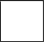 Produto	Código ProgramaçãoFabricante	Embalagem Fornecedor Comentário Justificativa  PreçoPreço Rent(%) Quantidade  ValorUsuáriode EntregaUnitárioFábricaTotalVIDEO LARINGOSCOPIO PORTATIL LED 2,5 C/ 3 LAMINAS - VIDEO LARINGOSCOPIO PORTATIL PARA INTUBAÇÃO TRAQUEAL PESO: 200G; VIDEOLARINGOSCOPIO: 180MMX68MMX110MM; BATERÍA DE LITIO 3,6V (250 MINUTOS); TEMPO BATERIA1     REPRESENTADO NA TELA EM MINUTOS;TECNOLOGIA CMOS; PERMITE ANGULAÇÃO TELA; DISPLAY COLORIDO LED COM 2,5; 3 LÂMINAS RECARREGAVEL LIMPEZA COM ÁLCOOL 70%; RESISTENTE COM LONGA VIDA ÚTIL; COM REGISTRO NA ANVISA; COM LÂMINAS REUTILIZÁVEIS.36786	-VIDEOLARINGOSCOPIO VL3R - HUGEMED - HUGEMEDCAIXAHospcom Equipamentos Hospitalares Ltda - EPPnull	-		R$	R$ 9.500,0000 0,00001 Unidade	R$9.500,0000Danielly Evelyn Pereira Da Cruz18/01/202415:50Total Parcial:R$ 9.500,0000Total de Itens da Cotação: 1    Total de Itens Impressos: 1Total Geral:1.0	R$9.500,0000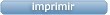 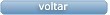 Clique aqui para geração de relatório completo com quebra de página1 of 1	23/01/2024, 09:46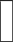 FornecedorFaturamento MínimoPrazo de EntregaValidade da PropostaCondições de PagamentoFreteObservações1Hospcom Equipamentos Hospitalares Ltda - EPPGOIÂNIA - GOWeverton Luiz Coelho - 6198349-3719 julieth.menino@hospcom.netMais informaçõesR$ 500,000015 dias após confirmação23/12/202330 ddlCIFnull